  ALASKA ASSOCIATION OF FIGURE SKATERS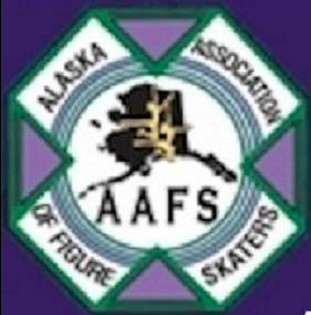 MAIL TO – AAFS, ATTN:  MEMBERSHIPP.O. BOX 243391, ANCHORAGE, AK  99524-3391TELEPHONE (907) 830-7035June 2018 – May 2019 MEMBERSHIP APPLICATION☐  New                        ☐  Full Family $160	☐ Patron $85		☐  AAFS Professional $75		☐  Associate  $75  ☐  Renewal	☐  Individual $125		☐  Adult Skater $110	☐  Supporting Business $105	☐  Collegiate  $170	☐  Introductory Full Family $90			☐  Introductory Individual $65Please see membership descriptions below.Last Name		   First Name		           Date of Birth		        Age		  Gender	                    US Citizen?Adult/Parents______________________________________________________________________________________________________________________________________________Mailing Address________________________________________________________________________ City_____________________________State__________Zip______________PhysicalAddress_________________________________________________________________________________ City_____________________________State__________Zip_______________Phone: Work_________________________ Home____________________________ Email__________________________________________________Cell______________________I understand and agree to abide by the bylaws and rules set forth by the Alaska Association of Figure Skaters, Inc. as an adult or parent of minor above.  I understand skating is a risk sport and hold harmless the Association, its agents and instructors from any liability for injuries, theft or other loss that may occur in my/our participation in AAFS activities.  I authorize AAFS to print our names, addresses/telephone numbers in the Association directory.  Image Release – By signing below I give and release for any and all images I provide, or provided by others, of myself or my child, to AAFS for use and publication.  I will not receive any payment or compensation of any kind for the use of the images.  I release AAFS of any and all liability to me for the usage of these images.  I give permission for the images to be posted on bulletin boards, posted on the AAFS web site, published in event programs and posters, and in the Alaska Dispatch News.  Images and/or filmed footage may also be used for advertising, publicity, or coverage of events. Signature of applicant (over the age of 18) or guardian						Date1. _________________________________________________________________ 2. _______________________________________________________________________Signature of two sponsoring full club members (for new members or renewals after July)Membership DescriptionsAny members 18 years or older in the top five categories listed above are voting members.Members in “Good Standing” are determined by the bylaws of AAFS and US Figure Skating.The Alaska Association of Figure Skaters does not discriminate and admits skaters and members of any race, color and national or ethnic origin. Full FamilyUp to two adults and any number of skaters (no age restriction) from the same nuclear family (includes USFS membership)IndividualOne adult and one skater (no age restriction) from the same nuclear family (includes USFS membership)Adult SkaterOne skater 18 years of age or older (includes USFS membership)AAFS ProfessionalAAFS Coach (includes USFS membership)CollegiateA four-year membership for full-time college students (includes USFS membership)Supporting BusinessBenefactors/Supporters of events (non voting)AssociateUp to two adults and any number of skaters from the same nuclear family who are members of another USFS club (non-voting, does not include USFS membership)PatronAny supporter of AAFS (non-voting, includes USFS membership)